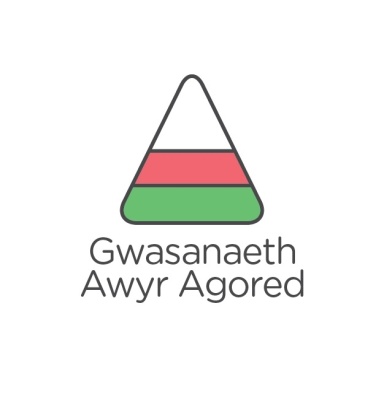 GWOBR DUG CAEREDIN 					 DUKE OF EDINBURGH AWARDGRŴP/GROUP: 				ARWEINYDD/LEADER: 					Datganiad o gywirdeb/Declaration of accuracy:  					HYFFORDDIANT HANFODOL / ESSENTIAL TRAININGHYFFORDDIANT HANFODOL / ESSENTIAL TRAININGHYFFORDDIANT HANFODOL / ESSENTIAL TRAININGHYFFORDDIANT HANFODOL / ESSENTIAL TRAININGHYFFORDDIANT HANFODOL / ESSENTIAL TRAININGHYFFORDDIANT HANFODOL / ESSENTIAL TRAININGHYFFORDDIANT HANFODOL / ESSENTIAL TRAININGHYFFORDDIANT HANFODOL / ESSENTIAL TRAININGHYFFORDDIANT HANFODOL / ESSENTIAL TRAININGHYFFORDDIANT HANFODOL / ESSENTIAL TRAININGHYFFORDDIANT HANFODOL / ESSENTIAL TRAININGAelodau / MembersCymorth cyntaf / First AidIechyd a Diogelwch / Health & SafetyCynllunio teithiau a Chyfeiriannu / Navigation & route planningGwersylla, offer ac hylendid/ Camp craft, equipment & hygieneBwyd a Choginio / Food and cookingCôd Cefn Gwlad / Countryside codeArsylwi, cofnodi a chyflwyno/ Observation, recording & presentationAdeiladu Tîm /TeambuildingHyfedredd Teithio / Proficiency of travelSylwadau ychwanegol / additional comments1>2>3>4>5>6>7>